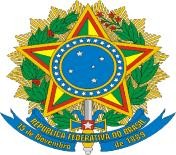 MINISTÉRIO DA EDUCAÇÃOSECRETARIA DE EDUCAÇÃO PROFISSIONAL E TECNOLÓGICA INSTITUTO FEDERAL DE EDUCAÇÃO, CIÊNCIA E TECNOLOGIA DE MINAS GERAISCAMPUS OURO BRANCORua Afonso Sardinha, nº 90, Bairro Pioneiros – Ouro Branco – Minas Gerais – CEP: 36420-000 (31) 3938-1200ANEXO I – DISCIPLINAS PARA TUTORIAPágina 08 de 17ANEXO IIPROGRAMA INSTITUCIONAL DE TUTORIA FORMULÁRIO DE AVALIACÃO DOS CANDIDATOSAssinatura do ProfessorPágina 09 de 17ANEXO IIIPROGRAMA INSTITUCIONAL DE TUTORIAPLANO MENSAL DE ORIENTAÇÃO E ACOMPANHAMENTO DO TUTOR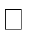 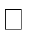 DECLARAÇÃODeclaro, para fins de comprovação junto à Coordenação de Extensão, que o(a) aluno(a) CUMPRIU com as obrigações no presente mês acima citado, previstas no programa do qual ele faz parte.Declaro, ainda, ter realizado o acompanhamento do tutor em suas atividades, tendo realizado pelo menos um encontro para planejamento das ações a serem desenvolvidas e avaliação das ações já realizadas.Ouro Branco, 	/ 	/ 	.Assinatura do Professor / OrientadorPágina 10 de 17CONTROLE MENSAL DE FREQUÊNCIA DE ESTUDANTES NA TUTORIAPágina 11 de 17ORIENTAÇÕES E ROTEIRO DE ESTUDOSREGISTRO DE PONTO DIÁRIO DO TUTORANEXO VIIPROGRAMA INSTITUCIONAL DE TUTORIA TERMO DE COMPROMISSOEu, 	,  aluno(a)   do  InstitutoFederal de Educação, Ciência e Tecnologia de Minas Gerais – Campus Ouro Branco, regularmente matriculado  e  frequente no curso	,no	 	ano/módulo/período,	aprovado	no	Processo	de	Seleção	do	PROGRAMAINSTITUCIONAL	DE	TUTORIA, na	disciplina 	, do curso/área 	, declaro	ter	conhecimento	econcordar com as condições expressas no EDITAL 016/2018.Ouro Branco, 	de _ 	2018.Assinatura do TutorANEXO VIIIPROGRAMA INSTITUCIONAL DE TUTORIA FICHA DE AVALIAÇÃO DE DESEMPENHO DO TUTORAVALIAÇÃO DE DESEMPENHO DO TUTOR BOLSISTAAvaliar o tutor, utilizando os seguintes conceitos:1- Não Suficiente	2- Regular	3- Bom	4- Ótimo	5- ExcelenteAssinatura do Professor / OrientadorANEXO IXPROGRAMA INSTITUCIONAL DE TUTORIAFICHA DE AVALIAÇÃO DE DESEMPENHO DO PROFESSOR/ORIENTADORAVALIAÇÃO DE DESEMPENHO DO PROFESSOR/ORIENTADORAvaliar o professor/orientador, utilizando os seguintes conceitos:1- Não Suficiente	2- Regular	3- Bom	4- Ótimo	5- ExcelenteAssinatura do TutorANEXO XFORMULÁRIO DE INSCRIÇÃO DE TUTORIA – EDITAL 016/2018PERÍODO: 2º Semestre de 2018- IDENTIFICAÇÃO DO ALUNO- DADOS DA DISCIPLINA- TIPO DE TUTORIAOuro Branco, 	de 	de 	.AssinaturaDISCIPLINASCURSO (S) ATENDIDO(S)VAGASBOLSACANDIDATOSPROFESSOR ORIENTADORCálculo ISist. de Informação, Licenciatura em Computação e Administração.01SimAlunos dos cursos de Metalurgia e S. Inf.Fernanda Gomes da SilveiraCálculo IIEngenharia Metalúrgica01SimAlunos do curso de Eng. MetalúrgicaFabrício Alves OliveiraAEDES I (Algoritmos e Estrutura de Dados I)Sistemas de Informação01SimAlunos do curso de Sist.InformaçãoDaniela Costa TerraPOO - Programação Orientada a ObjetosSistemas de Informação01SimAlunos do curso de Sist.InformaçãoLuciana Lourdes SilvaGestão Estratégica de CustosAdministração01SimAlunos do curso de AdministraçãoEgberto Lucena TelesLíngua Portuguesa com ênfase em Interpretação de TextosS. Informação, E. Metalúrgica, Administração e Licenciaturas emComputação e Pedagogia01SimAlunos dos cursos de Pedagogia e AdministraçãoDenise MaiaQuímica IIEngenharia Metalúrgica01SimAlunos do curso de EngenhariaMoisés Paulo TeixeiraProgramação WEB e Arquit. e Organização de ComputadoresSistemas de Informação01SimAlunos do curso de Sist.InformaçãoDaniela Costa Terra / Márcio Assis MirandaIDENTIFICAÇÃO DO CANDIDATONOME:CURSO:CANDIDATO À DISCIPLINA:PONTOS OBTIDOS DE 0 A 10:1ª ETAPA: PROVA ESCRITA, AVALIAÇÃO DE DESEMPENHO ACADÊMICO OU ENTREVISTAPONTOS:2ª ETAPA: PROVA DIDÁTICA2ª ETAPA: PROVA DIDÁTICA2ª ETAPA: PROVA DIDÁTICAPONTOS:TIPO DE BOLSA: TUTORIANOME DO ALUNO:NOME DO PROFESSOR / ORIENTADOR:MÊS DE REFERÊNCIA:CARGA HORÁRIA DE ATIVIDADES NO PRESENTE MÊS:DISCIPLINA:CURSO/ÁREA DA DISCIPLINA:ATIVIDADES DESENVOLVIDAS:INFORMAÇÕES RELATIVAS À BOLSAINFORMAÇÕES RELATIVAS À BOLSAINFORMAÇÕES RELATIVAS À BOLSANome do Tutor:Nome do Tutor:Nome do Tutor:Nome do Professor / Orientador:Nome do Professor / Orientador:Nome do Professor / Orientador:Disciplina:Disciplina:Disciplina:Curso da disciplina:Curso da disciplina:Curso da disciplina:Mês de Referência:Mês de Referência:Mês de Referência:DADOS DOS ALUNOS FREQUENTESDADOS DOS ALUNOS FREQUENTESDADOS DOS ALUNOS FREQUENTESDataNome do aluno (por extenso)Curso/	/1./	/2./	/3./	/4./	/5./	/6./	/7./	/8./	/9./	/10./	/11./	/12./	/13./	/14./	/15./	/16./	/17./	/18./	/19./	/20./	/21.ROTEIRO DE ESTUDOS PARA TUTORIAROTEIRO DE ESTUDOS PARA TUTORIADisciplina:Disciplina:Curso/Área:Ano/Módulo/Período:Professor/Orientador:Professor/Orientador:1ª faseProva Escrita, Avaliação do Desempenho Acadêmico ou Entrevista.Data da aplicação:	Horário:Local:Observação: Se for Avaliação do Desempenho Acadêmico, especificar os critérios:2ª faseProva de Desempenho DidáticoData da realização:	Horário:Local:1ª faseProva Escrita, Avaliação do Desempenho Acadêmico ou Entrevista.Data da aplicação:	Horário:Local:Observação: Se for Avaliação do Desempenho Acadêmico, especificar os critérios:2ª faseProva de Desempenho DidáticoData da realização:	Horário:Local:DO PROCESSO SELETIVODO PROCESSO SELETIVOApenas os alunos que efetuaram inscrição poderão fazer a prova.A prova será aplicada somente nos dias e horários pré-estabelecidos.A prova escrita terá o valor de 10 (dez pontos). A nota mínima na prova escrita exigida para aprovação é de 70% (setenta por cento).O resultado será divulgado pela Secretaria.Os conteúdos da prova estão listados abaixo.Apenas os alunos que efetuaram inscrição poderão fazer a prova.A prova será aplicada somente nos dias e horários pré-estabelecidos.A prova escrita terá o valor de 10 (dez pontos). A nota mínima na prova escrita exigida para aprovação é de 70% (setenta por cento).O resultado será divulgado pela Secretaria.Os conteúdos da prova estão listados abaixo.CONTEÚDO PROGRAMÁTICOCONTEÚDO PROGRAMÁTICOBIBLIOGRAFIA BÁSICABIBLIOGRAFIA BÁSICABIBLIOGRAFIA COMPLEMENTARBIBLIOGRAFIA COMPLEMENTARINFORMAÇÕES RELATIVAS À BOLSAINFORMAÇÕES RELATIVAS À BOLSAINFORMAÇÕES RELATIVAS À BOLSAINFORMAÇÕES RELATIVAS À BOLSANome do Tutor:Nome do Tutor:Nome do Tutor:Nome do Tutor:Nome do Professor / Orientador:Nome do Professor / Orientador:Nome do Professor / Orientador:Nome do Professor / Orientador:Disciplina:Disciplina:Disciplina:Disciplina:Curso da disciplina:Curso da disciplina:Curso da disciplina:Curso da disciplina:Mês de Referência:Mês de Referência:Mês de Referência:Mês de Referência:AssinaturaDataHorário InícioHorário Término1.2.3.4.5.6.7.8.9.10.11.12.13.14.15.16.17.18.19.20.21.22.23.INFORMAÇÕES RELATIVAS À BOLSANome do Tutor:Nome do Professor / Orientador:Disciplina:Curso da disciplina:Mês de Referência:PARÂMETROSDESCRIÇÃOCONCEITOCONCEITOCONCEITOCONCEITOCONCEITOPARÂMETROSDESCRIÇÃO12345CONHECIMENTOConhecimento demonstrado, tendo em vista o conteúdo abordado.INICIATIVAProcura de soluções, por iniciativa própria para problemas e esclarecimento de dúvidas.INTERESSEEnvolvimento natural para o desenvolvimento das tarefas e para o conhecimento da Instituição.ASSIDUIDADEComparecimento nos dias exigidos cumprindo o número de horas/dia.PONTUALIDADEComparecimento na hora determinada para o início dos trabalhos.RESPONSABILIDADECumprimento das atribuições e deveres decorrentes da tutoria.FLUENCIA VERBALCapacidade de se expressar e relacionar com os colegasZELOCuidado demonstrado pelos materiais e equipamentos da Instituição.AVALIAÇÃO FINALAtitude adequada no desempenho das atividades da tutoria na Instituição.INFORMAÇÕES RELATIVAS À BOLSANome do Tutor:Nome do Professor / Orientador:Disciplina:Curso da disciplina:Mês de Referência:PARÂMETROSDESCRIÇÃOCONCEITOCONCEITOCONCEITOCONCEITOCONCEITOPARÂMETROSDESCRIÇÃO12345ASSIDUIDADEO professor/orientador reúne pelo menos uma vez a cada 30 dias com o tutor de forma a planejar as atividades que serão desenvolvidas.CONTEÚDOO professor/orientador informa periodicamente ao tutor quanto ao conteúdo que está sendo abordado em sala de aula.DÚVIDASO professor é acessível para esclarecimento de dúvidas do tutor.MATERIALO professor fornece os materiais necessários (giz, pincel, apagador, listas de exercícios, apostilas, etc..)FLUENCIA VERBALO professor-orientador é claro no esclarecimento das dúvidas do tutor.AVALIAÇÃO FINALCumprimento como professor-orientador das atribuições e deveres decorrentes da tutoria.ORGÃO RESPONSÁVEL: SECRETARIATELEFONE:PROFESSOR (A) RESPONSÁVEL:CURSO:NOME DO MONITOR (A):NOME DO MONITOR (A):NOME DO MONITOR (A):NOME DO MONITOR (A):MATRÍCULA:MATRÍCULA:RG:RG:ORGÃO EMISSOR:ORGÃO EMISSOR:CPF:CPF:ENDEREÇO:ENDEREÇO:ENDEREÇO:ENDEREÇO:TELEFONE:CEL:E-mail:E-mail:E-mail:E-mail:E-mail:E-mail:DADOS BANCÁRIOS:Nº BANCO:Nº AGÊNCIA:Nº CONTA CORRENTE:Nº CONTA CORRENTE:Nº CONTA CORRENTE:DISCIPLINA QUE DESEJA SER TUTOR (A):DISCIPLINA EQUIVALENTE: (Comprovaçãomediante Histórico Escolar)( ) VOLUNTÁRIA( ) REMUNERADA